３－１．乳幼児期の記録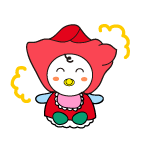 乳幼児期に通った場所の記録出生時の状況発育状況乳幼児健診時の指摘事項等　可能な範囲で記載しください。乳幼児期における様子や出来事記入日　　　　　年　　　月　　　日（　　歳）記入者[　　　　　　]可能な範囲で記載をしてください。療育・相談・福祉サービスの記録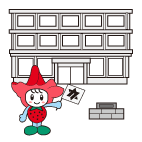 利用した療育・相談・福祉サービスがあれば可能な範囲で記載してください。療育の記録や検査結果等を入れましょう。時期年齢施設名（幼稚園・保育園、習い事等）関わった先生備考年　　月～　　年　　月歳年　　月～　　年　　月歳年　　月～　　年　　月歳年　　月～　　年　　月歳年　　月～　　年　　月歳年　　月～　　年　　月歳年　　月～　　年　　月歳身長　　　ｃｍ体重　　　ｇ分娩方法正常・吸引・帝王切開出産週数＜出産の状況や気になった点など＞＜出産の状況や気になった点など＞＜出産の状況や気になった点など＞＜出産の状況や気になった点など＞首のすわり才　　カ月後追い有　・　無始語才　　カ月始歩才　　カ月＜発育の状況や気になった点など＞＜発育の状況や気になった点など＞＜発育の状況や気になった点など＞＜発育の状況や気になった点など＞４カ月・１０カ月・１歳６カ月・３歳児健診、すこやか健診、発達相談年　月　日年齢子どもの印象に残る出来事・様子・記しておきたい思い出など期間（年齢）機関名相談の理由・きっかけ・記録（施設における様子、出来事）など記入日　年　　月（　　歳）～　年　　月（　　歳）年　　月　　日　年　　月（　　歳）～　年　　月（　　歳）年　　月　　日　年　　月（　　歳）～　年　　月（　　歳）年　　月　　日　年　　月（　　歳）～　年　　月（　　歳）年　　月　　日　年　　月（　　歳）～　年　　月（　　歳）年　　月　　日